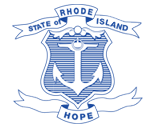 STATE APPRENTICESHIP COUNCIL 2017-2018 MEETING CALENDAR
updated September 26, 2017Regular Meeting Location:  Building 70, 2st Floor Conference Room RI DLT, 1511 Pontiac Avenue, CRANSTON, RI  02920-0943SAC Policy CommitteeGenerally 2nd Tuesday at 9:30 amState Apprenticeship Council Generally 4th Tuesday 9:30 amNO SEPTEMBER MEETINGSeptember 26, 2017October 10, 2017October 24, 2017 November 7, 2017November 28, 2017December 12, 2017NO DECEMBER MEETING January 9, 2018January 23, 2018February 13, 2018February 27, 2018March 13, 2018March 27, 2018April 10, 2018April 24, 2018May 8, 2018May 22, 2018June 12, 2018June 26, 2018July 10, 2018July 24, 2018NO AUGUST MEETINGNO AUGUST MEETINGSeptember 11, 2018September 25, 2018October 9, 2018October 23, 2018NATIONAL APPRENTICESHIP WEEK 
– No Regular Policy Committee MeetingNovember 27, 2018December 11, 2918NO DECEMBER MEETING 